            Raphael Burke Ltd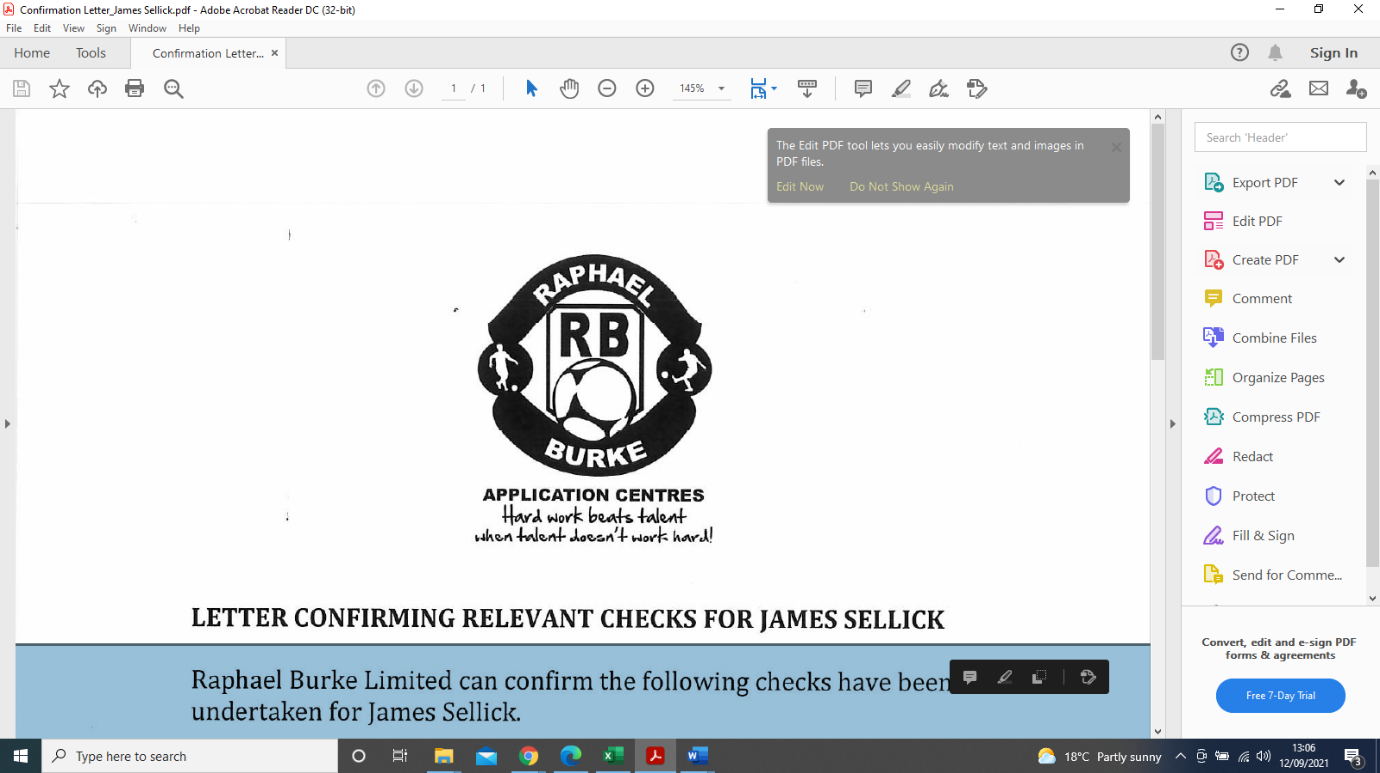 Investing in TomorrowBristol City Junior Academy CoachManchester Utd Youth Cup Winner 1992 – see film “Class of 92”England National team 1988-1992 - Youth International (13 Caps)FA National Football school (Lilleshall) – Graduate (1988-1990)East Harptree  After School Football ClubDear Parent/Guardian,We are pleased to inform you that the football club will continue this term (Term 2) as usual.The club will run on Friday (starts 12th Nov) after school from 3.30 – 4.30pm for 6 weeks, from Friday 12th November – Friday 17th December 2021.We are all qualified football coaches and PE teachers, who are a Christian team working in partnership with schools and academies within your local community. Your child will benefit from skills practices of dribbling shooting ball mastery and ball control. We aim to provide high quality coaching with the emphasis on enjoying and encouraging a love of sport. We also aim to provide the children with moral teachings through fun orientated games.The cost of the 6 week course is £30.Please make sure you pay by bank transfer, with your childs name and EH as the reference.Regular players and newcomers are welcome. If you would like your child/children to participate and improve their skills in the world’s most popular sport, we look forward to seeing them.Yours sincerelyRaphael Burke Qualified and CRB checked football coachRaphael Burke – 07852 711 974Please complete the form overleaf and return to the school office before the first sessionIf you wish to make a direct BACS payment the account details to book on are as follows: RAPHAEL BURKE LTDNat West BankA/C (17687837)S/C (52-10-48)Reference  : Childs name & SchoolRegistered in England  11541185Mobile 07852 711 974Email – crownsportsbristol@gmail.comRaphael Burke LtdEast Harptree After School Football ClubDeclarationI consent to my child / children named above attending the football clubI enclose term 2 payment  :   (£30 ) payable to  “Raphael Burke Ltd”(If paying by cheque, please write the child’s name on the back of the cheque)Signed ………………………………………………..  Name ……………………………………………..  Date ………………………..Name of Child / children(+ school year)Child 1Child 2Date of Birth  ( + Age at club)Name of Parent / CarerName + Relationship to child2ndcontact-Name+RelationshipContact Phone number1st contact number – Mobile2nd number – Home/WorkEmergency contactName   (+ relationship to child)Emergency Contact numberHome AddressAny medical issues potentially affecting participationI consent to my child receiving necessary medical treatment in the event of an emergency  Yes  /  NoPlease tick as requiredTravelling home at the end of the sessionWill be collected by ………………………………………………………..Walk home alone / with a friendOther – details  : -If the session is cancelled at short noticeGo to class  ………………………………………………Walk home as normalOther – details  :  - 